Using the Overdrive Media Console App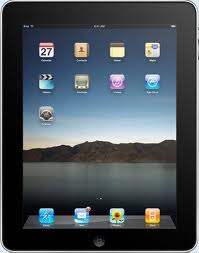 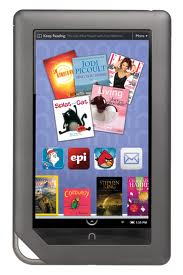 With Adobe for iPad, Nook (Color, HD) or Nexus 1.  Download the Overdrive Media Console app to the device (1st time only)2.  Once downloaded, tap on app and then tap on “Get Books” (1st time only)Go to settingsTap on “Authorize” 	Type in Adobe ID or create one	3.  Inside the Overdrive app, find your Library (1st time only)	Tap “Get Books”	Tap “Add a Library”	Type in zip code or name of Library	Tap on “Briggs Public Library”	Tap the star next to Library name to add it to your list	Tap the Library name to view its digital titles4.  Browse/search/checkout	Tap on Overdrive app	Tap on “Get Books” in upper right-hand corner	Tap on Library name	Tap on “Account” to login    bpl______________	Browse to see various titles in genres	Search for a specific title/author/subject		*Check available now box to view titles available now	At next screen, tap “Download” and select correct format (Kindle or EPUB)	Tap “Confirm & download”	Book is now added to bookshelf5.  Place holds (Maximum of 5)	If title is checked out, tap “Place a Hold”	Type in or confirm email address	Tap “Place a Hold”6.  Wish List (Unlimited)	At any title, tap “Add to Wish List” or tap on the grey bookmark	From Wish List you can add to cart, join waiting list, or remove titles7.  Reading eBooks	Tap on “Bookshelf” in upper right-hand corner	Tap on title you want to read and enjoy!         Briggs Public Library    108 East Railroad Street    St. Johns, MI  48879        989-224-4702         www.briggspubliclibrary.org